CAMPUS DE TENIS Y PADEL UDYRsportVERANO – 2017SOLICITUD DE INSCRIPCIÓN          Padel		        	           Tenis			          ComedorSEMANAS          23 / 06		            	            17 /07 al 21/07	                          14 / 08 al 18 / 08	          26 / 06  al 30 / 06		            24 / 07 al 28 / 07		           21 / 08 al 25 / 08          03 / 07  al 07 / 07		            31 / 07 al 04 / 08		           28 / 08 al 01 / 09          10 / 07 al 14 / 07		            07 / 08 al 11 / 08                               04/09 al 08 / 09						 DATOS PERSONALESNOMBRE______________________________________________________________________________APELLIDOS ____________________________________________________________________________DIRECCIÓN ________________________________________________________C.P. ________________POBLACIÓN_________________________________________PROVINCIA_________________________DIRECCIÓN FACEBOOK ______________________TELÉFONO DE URGENCIA_______________________EDAD ______ NIVEL PADEL/TENIS ______________________E-MAIL_____________________________ NOMBRE Y APELLIDO DEL PADRE ________________________TELÉFONO_________________________NOMBRE Y APELLIDO DE LA MADRE ______________________TELÉFONO_________________________D.N.I. PADRE__________________________D.N.I. MADRE _____________________________________PAGO IMPORTE INSCRIPCIÓN ELEGIDA:         Campus (Actividades)____________________________ €. Comedor _______________________€.         Guardería  de mañana____________________________€. TOTAL= ________________________€.          Forma de pago y fecha:   efect / visa / banco - __/__/2017DATOS  SANITARIOS¿TOMA ALGÚN MEDICAMENTO?_______, ¿CUAL?_______________________________________¿ES ALÉRGICO/A – MEDICAMENTO, COMIDAS?  _____, ¿CUALES?__________________________¿PADECE ALGUNA ENFERMEDAD O TRATAMIENTO FÍSICO O PSÍQUICO? _____________________OBSERVACIONES DE LOS PADRES O TUTOR_____________________________________________¿SABE NADAR?_______________________PARA GARANTIZAR LA INSCRIPCIÓN, SE DEBERÁ ENTREGAR: 	Hoja de inscripción cumplimentada	Una foto tamaño carné reciente o fotocopia del DNI 	Fotocopia de la tarjeta de la Seguridad Social u otro seguro médico	Resguardo de ingreso bancario  o pago en la recepción del clubEl número de cuenta a realizar el pago es:BMN 0487 2195 73 2000002032PARA COMEDOR: ES10 0081 0486 51 0001206031PERSONAS AUTORIZADAS RECOGIDA NIÑO/A:A TENER EN CUENTA QUE…Los hermanos tienen en 10% sobre el precio total de las Actividades. Dicho descuento no será aplicable al precio del comedor ni de la guardería de mañana.EL SR./A.____________________________________CON D.N.I._____________________AUTORIZO A MI HIJO/A PARA QUE PUEDA PARTICIPAR EN EL CAMPUS DE VERANO ‘17, IGUALMENTE HAGO EXTENSIVA ESTA AUTORIZACIÓN A CUALQUIER DECISIÓN MEDICOQUIRÚRGICA DE URGENCIA QUE SEA NECESARIO ADOPTAR, BAJO DIRECCIÓN FACULTATIVA PERTINENTE. AUTORIZO AL CLUB A CUALQUIER GRABACIÓN O FOTOGRAFÍA QUE SE REALICE AL NIÑO PARA USO EXCLUSIVO PUBLICITARIO DEL CAMPUS.PALMA ,______________ DE __________________DE 2017                                                                                                                                    FIRMA DEL AUTORIZADO: C/SON BESSÓ, 15 (SON SARDINA)07120 PALMA DE MALLORCATel. 971 43 85 19 – 637 593 691 - udyr@udyrsport.es						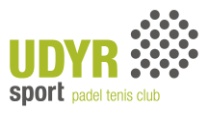 ACTIVIDADES de 09 a 14hs1 semana 80€2 semanas150€2 semanas150€3 semanas 210€4 semanas 270€GUARDERIA MAÑANERA  de 08hs a 09hs COMEDOR                        de 14hs a 16hsGUARDERIA MAÑANERA  de 08hs a 09hs COMEDOR                        de 14hs a 16hsGUARDERIA MAÑANERA  de 08hs a 09hs COMEDOR                        de 14hs a 16hs                           20€ / semana                           35€ / semana                           20€ / semana                           35€ / semana                           20€ / semana                           35€ / semanaNOMBREPARENTESCODNI